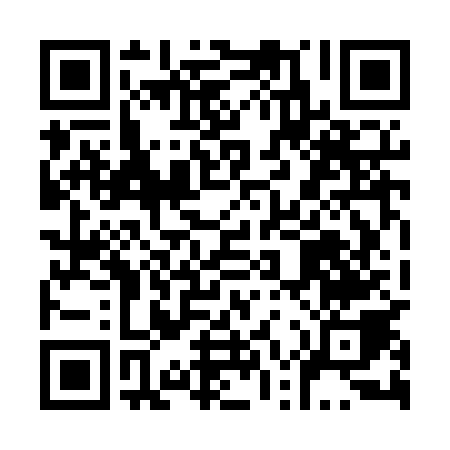 Prayer times for Wolka Profecka, PolandMon 1 Apr 2024 - Tue 30 Apr 2024High Latitude Method: Angle Based RulePrayer Calculation Method: Muslim World LeagueAsar Calculation Method: HanafiPrayer times provided by https://www.salahtimes.comDateDayFajrSunriseDhuhrAsrMaghribIsha1Mon4:086:0712:365:037:068:572Tue4:056:0512:365:047:088:593Wed4:036:0212:355:057:099:024Thu4:006:0012:355:077:119:045Fri3:575:5812:355:087:139:066Sat3:545:5612:345:097:149:087Sun3:515:5312:345:107:169:118Mon3:485:5112:345:117:189:139Tue3:455:4912:345:137:199:1510Wed3:425:4712:335:147:219:1811Thu3:395:4412:335:157:239:2012Fri3:365:4212:335:167:249:2213Sat3:335:4012:335:177:269:2514Sun3:305:3812:325:187:289:2715Mon3:275:3612:325:197:299:3016Tue3:245:3412:325:207:319:3217Wed3:215:3212:325:227:339:3518Thu3:185:2912:315:237:349:3719Fri3:155:2712:315:247:369:4020Sat3:115:2512:315:257:389:4321Sun3:085:2312:315:267:399:4522Mon3:055:2112:315:277:419:4823Tue3:025:1912:305:287:439:5124Wed2:585:1712:305:297:449:5425Thu2:555:1512:305:307:469:5626Fri2:525:1312:305:317:489:5927Sat2:485:1112:305:327:4910:0228Sun2:455:0912:305:337:5110:0529Mon2:415:0712:295:347:5310:0830Tue2:385:0512:295:357:5410:11